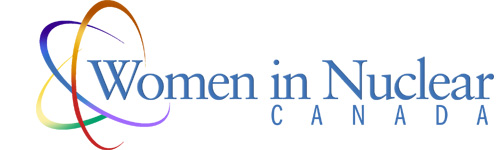 WiN-CanadaWiN-CanadaChapter presidentHeather KlebChapter board membersPresident- Heather Kleb, Bruce PowerTreasurer – Katie Weishar, Bruce PowerSecretary - Emma Hauch, Kinectrics Inc.Executive Director – Joy ShikazePast President: Colleen Sidford, Ontario Power Generation (retired)Past President: Susan Brissette, Bruce PowerMembers-at-Large:
Laurie Fraser, Ontario Power GenerationLarkin Kee, Canadian Nuclear LaboratoriesLaura Machan, KnightsbridgeCarrie Ng, Bruce PowerAmanda Rivers, Kinectrics Inc.Marina Oeyangen, Organization of Canadian Nuclear IndustriesPauline Watson, P. Watson Engineering & Public PolicyChapter Chairs:WiN-Bruce - Wendy Huys & Carrie Ng, Bruce PowerWiN-Durham – Lisa Marshall, Ontario Power GenerationWiN-Eastern Ontario – Anne Giardini, Canadian Nuclear LaboratoriesWiN-Golden Horseshoe West – Katherine Ward, SNC-LavalinWiN-New Brunswick – Gail Clark & Michelle Hawkes, NB PowerWiM/WiN-Saskatchewan – Anne Gent, Cameco CorporationNumber of members1,420Chapter accepted by WiN Global2004Nuclear power infrastructure19 CANDU Reactors at 4 facilities: Bruce Power (8 units) Ontario Power Generation (OPG – Darlington 4 units & Pickering 6 units), Point Lepreau (1 unit) NOTE: Gentilly-2 is subject to decommissioning and in safe storage now7 Research reactors: (2 @ Canadian Nuclear Laboratories (CNL - formerly AECL), 1 each @ McMaster University, Ecole Polytechnique, Royal Military College, University of Alberta, University of Saskatchewan5 active uranium operations are currently in Saskatchewan:Key Lake operation – uranium mill (formerly a mine) – CamecoMcArthur River operation – uranium mine – CamecoRabbit Lake operation – uranium mine and mill – CamecoCigar Lake operation – uranium mine – CamecoMcClean Lake – Uranium mill (formerly a mine as well) - AREVANuclear medical applicationsCanadian Nuclear Laboratories and McMaster University are producing reactor-based isotopes (incl. CNL producing Moly-99)TRIUMF is producing cyclotron-based isotopesA number of hospitals in major centres around the country producing their own PET isotopesA number of accelerator-based isotope processes currently in development in the government-funded initiative to replace domestic supply of Moly-99Nordion (Canada) Inc. is a leading provider of gamma technologies and the production of radioisotopes for medical and industrial applicationsWaste management philosophyThe Nuclear Waste Management Organization (NWMO) was established in 2002 in accordance with the Nuclear Fuel Waste Act (NFWA) to assume responsibility for the long-term management of Canada’s used nuclear fuel. Long-term storage of used fuel – Adaptive Phased Management approach chosen by Government in 2007 – currently seeking a willing host community – 21 communities have expressed interestInterim management of used fuel – safely managed in licensed interim storage facilities at generating stations. Low & Intermediate Waste - Ontario Power Generation is in the regulatory approval phase for a deep geologic repositoryDecommissioning and waste management projects under CNL’s Nuclear Legacy Liabilities Program and the Port Hope Area InitiativeResearchCanadian Nuclear Laboratories - broad spectrum nuclear R&D lab supporting federal science and technology priorities in four program areas: health, energy, safety & security, and environmentSNC Nuclear (Candu Energy) - advanced CANDU fuel cycle development, including thorium and recycled Uranium fuel cycles.Various academic nuclear research facilities at the universitiesThere are a series of SMR technologies going through design and prelicensing right now, plus advancements with Fusion ReactorsPost-FukushimaAll reactors have undergone post-Fukushima safety assessments and deemed to be safe for operation, with some improvements being made to emergency planning, back up power supplies, etc. 